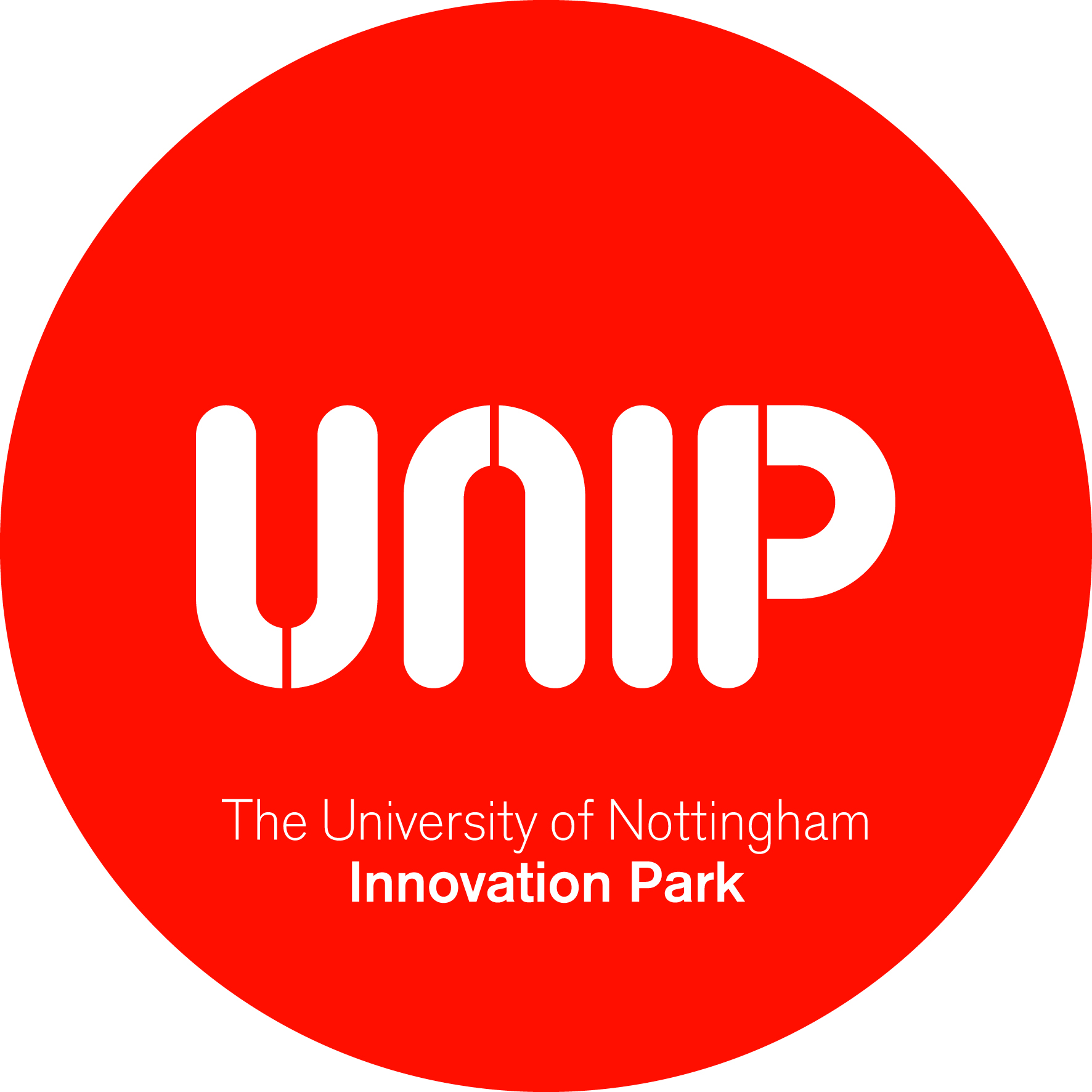 Job Title: 	UNIP Operations Director, UNIP Management LimitedSalary:	£48,743 - £58,172 per annum, depending on skills & experienceContract Status: 	This post will be offered on a permanent contractLocation:	University of Nottingham Innovation ParkKnowledge, Skills, Qualifications & ExperiencePlease send your CV along with a covering letter to sara.winskill-smith@nottingham.ac.uk.Informal enquiries may be addressed to Mr Bob Scott, tel: 0115 823 2261 or email bob.scott@nottingham.ac.uk.Please quote ref: UNIPM01UNIVERSITY OF NOTTINGHAM INNOVATION PARKRECRUITMENT ROLE PROFILE FORM Main Responsibilities 1.Development and delivery of UNIP strategyThe role holder will take the lead in evolving and implementing the strategy for further development and expansion of the Innovation Park, working closely with the Chair and Board members of UNIP Management Ltd, BEIS, and internal and external stakeholders.2.Overall responsibility for business development, operations, resourcing and management of UNIP Management LimitedThe role holder will be accountable for all the activities of UNIP Management Ltd. Working to further develop the UNIP brand and profile through effective marketing and PR, they will proactively identify new business opportunities and build effective relationships across the region and beyond to contribute to UNIP’s success.Through effective management of budgets and resources and identification of new income-generating opportunities, the Operations Director will secure the company’s financial sustainability, and will engage with and actively support developments within the University where these align with the goals of UNIP Management Ltd.3.Develop, implement and support business planning and commercial strategy decisions for specific next stage developments of UNIPWorking closely with senior University staff, the Operations Director will contribute to business planning for the next developments of the Innovation Park. They will represent UNIP in negotiating with external partners for new developments, and will actively participate in commercial decision-making processes.4.Support planning operations and optimal design for future buildingsDrawing on an in-depth understanding of UNIP’s business and its tenants’ needs, the Operations Director will provide high level advice and input to the design of future buildings. Working closely with University estates and facilities staff and external consultants, they will help to ensure that new developments are fit-for-purpose and commercially viable.5.Management of relationships with UNIP tenants: leases, licences, servicesThe Operations Director will have overall responsibility for managing the process of leasing and licencing UNIP facilities to tenants. They will champion the quality of service provided to UNIP’s tenants; setting priorities and service levels, implementing robust policies and procedures, and creating a culture of continuous improvement in service quality.6.Develop further strong linkages between the University’s research and teaching base and UNIP tenantsWorking alongside BEIS, the Operations Director will act as a bridge between the University’s academic community and UNIP tenants; identifying and fostering opportunities for knowledge exchange. They will work with prospective and existing tenants of UNIP to create relationships for engagement and collaboration in research projects and other related research and teaching activities. Working with the University’s campuses in China and MalaysiaThe University is acknowledged as a leader in the internationalisation of higher education. The Operations Director will provide input and support to the planning, design and development of incubation and business accommodation facilities at the University’s campuses in China and Malaysia.Operational management of the UNIP properties including staffing, event management and front-of-house servicesWith responsibility for a small team of administrative staff, the Operations Director will ensure the effective and efficient delivery of events and front-of-house services. This will include the development of relevant staffing policies and procedures as well as ensuring compliance with statutory reporting and other obligations on UNIP Management Limited.EssentialDesirableQualifications/EducationDegree level (or equivalent)MBA (or equivalent)Skills/KnowledgeProven business planning and operational planning skillsSubstantial understanding of contracts negotiation and managementProven project management skillsProven facilities management skillsSubstantial knowledge of budgetary and financial processesWell-developed understanding of regulations and legislation governing commercial lettings servicesAbility to work independently, maintaining high professional standardsStrong leadership qualities, including the ability to motivate and inspire staff and lead as part of a teamExcellent interpersonal, communication and presentation skillsExcellent influencing, facilitating and negotiation skills and the ability to quickly establish and build relationships with all key stakeholdersUnderstanding of University business engagement, knowledge exchange  and commercialisation processesProposal development and bid writing experienceUnderstanding of property lawExperienceExtensive relevant work experience including working at Board levelProven business development experienceSubstantial experience of managing partnershipProven people management experienceMarketingWeb authoringEvent management Understanding of research culture in HE